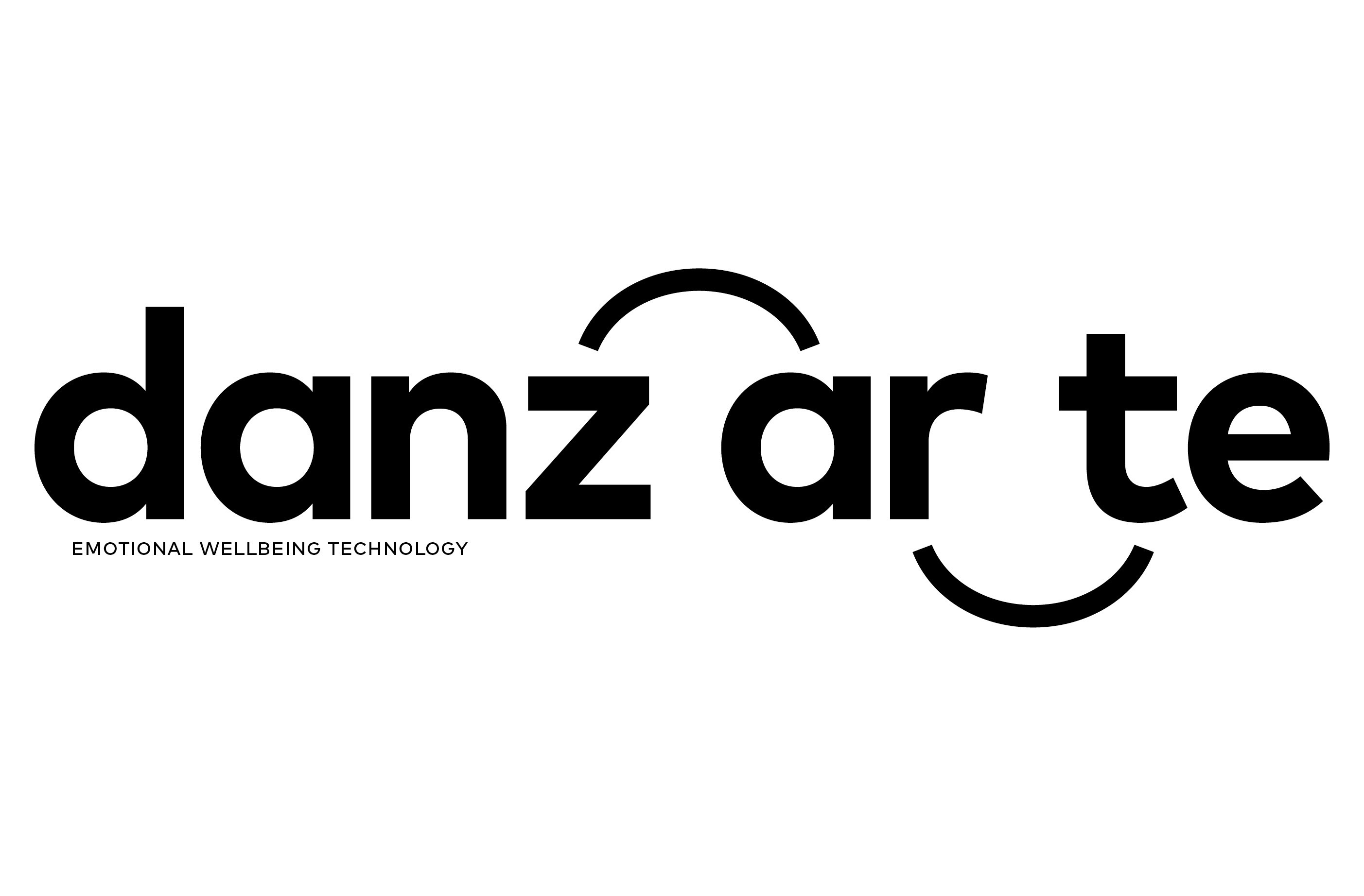 Grazie a modelli scientifici e a tecnologie risultato di progetti europei del centro Casa Paganini-InfoMus (Università di Genova), persone a rischio fragilità scoprono attraverso una partecipazione attiva nuove forme di valorizzazione del patrimonio artistico e culturale in una dimensione inclusiva e riabilitativa, definendo un concetto di salute, globalmente intesa come ricostituibile armonia nella relazione tra le funzioni fisiche, intellettuali ed emotive della persona. Il progetto DanzArTe-Emotional Wellbeing Technology propone un protocollo scientificamente validato e una piattaforma tecnologica a costi sostenibili per il trattamento di anziani a rischio fragilità: un innovativo approccio basato sulla risonanza estetica con un’opera d’arte come strumento per un’attività fisica e di stimolazione cognitiva. Danzare l’Arte come attività fisica ed esercizio cognitivo di memory training per ritrovare, danzando, se stessi (danzare Arte, danzare Te).  Persone anziane a rischio fragilità scoprono in modo autonomo, singolarmente e in gruppo, i contenuti gestuali (e loro conseguenti valori emozionali) di antiche opere di arte sacra attraverso semplici movimenti espressivi del corpo: l’analisi automatica in tempo reale delle qualità del movimento dei partecipanti genera interattivamente suoni e rivelative manipolazioni delle immagini proiettate. Le qualità expressive del movimento sono inoltre monitorate sul lungo periodo, allo scopo di rilevare indizi di potenziale incremento della fragilità: DanzArTe come strumento pre-diagnostico. Il modello di emotional wellbeing technology di DanzArTe trasforma il “contatto fisico” con l’opera d’arte in una nuova pratica amatoriale collettiva che coinvolge emozionalmente e fisicamente i partecipanti in una esperienza di comunità. DIBRIS – Università di Genova, attraverso Casa Paganini – InfoMus e in collaborazione con DIRAAS, è capofila del progetto DanzArTe-Emotional Wellbeing technology, in partenariato con il Dipartimento Cure Geriatriche, Ortogeriatria e Riabilitazione | E.O. Ospedali Galliera di Genova, la Lavanderia a Vapore di Collegno (TO), la Residenza per anziani Cardinal Minoretti e il Museo Diocesano di Genova.Collaborano al progetto AMEI (Associazione Musei Ecclesiastici Italiana), Fondazione Piemonte dal Vivo, Goethe Institut Genua – Turin e SIGOT (Società Italiana Geriatria Ospedale e Territorio). Citazione da aggiungere in materiali comunicazione:This project has received funding from the European Union’s Horizon 2020 research and innovation programme under grant agreement No 824160.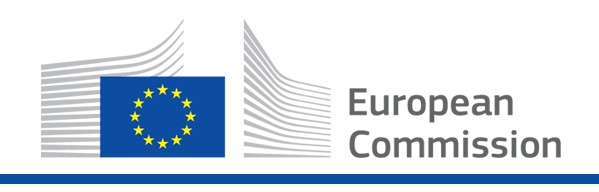 